 Board of Examiners forSpeech-Language Pathology and AudiologyBoard MembersDr. Michael J. Zagarella, Au.D., CCC-A,  PresidentVickie Pullins, M.A., CCC-SLP, SecretaryDr. Vernon N. Mullins, Au.D, CCC-AErin Leigh-Ann Browning, M.A., CCC-SLPJoe E. Richards, M.A., Citizen Member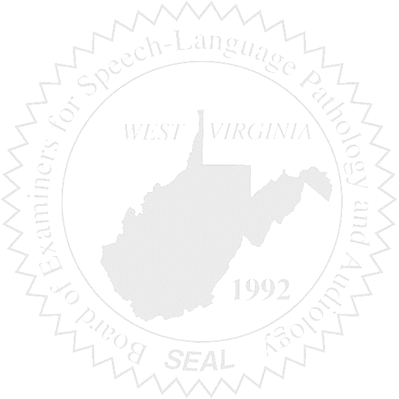 BOARD MEETINGMay 18, 20165:30 PMBoard Office via Video Conference99 Edmiston Way – Suite 214Buckhannon, WV  26201Call to OrderApproval of Minutes – April 15, 2016Financial Report including Purchasing Card expenditures, etc.Complaints#44 Supervisor of unlicensed CF – Report to the Board re: HearingElissa Lindsay Appeal Update, if any#Complaint #46 – SLP working outside scope of practice5.  Old BusinessSanctioning GuidelinesUpdate of 29-5 Code of EthicsBudget amendment - Patty6.	New Business